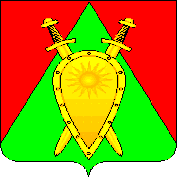 ДУМА ГОРОДСКОГО ОКРУГА ЗАТО П. ГОРНЫЙРЕШЕНИЕ 30 июня 2022 года                                                                                 №33О внесении изменений в реестр должностей муниципальной службы в городском округе ЗАТО п. ГорныйВ соответствии с Федеральным законом от 1 июля 2021 года № 255-ФЗ «О внесении изменений в Федеральный закон «Об общих принципах организации и деятельности контрольно-счетных органов субъектов Российской Федерации и муниципальных образований» и отдельные законодательные акты Российской Федерации», Законом Забайкальского края от 30 декабря 2021 года № 2012-ЗЗК «О внесении изменений в приложение к Закону Забайкальского края  «О Реестре должностей муниципальной службы в Забайкальском крае», Уставом городского округа ЗАТО п. Горный, ДУМА ГОРОДСКОГО ОКРУГА РЕШИЛА:1.  Внести в Реестр должностей муниципальной службы в городском округе ЗАТО п. Горный, утвержденное решением Думы городского округа ЗАТО п. Горный от 15 июня 2020 года № 8 следующие изменения:1.1. Исключить раздел 2 «Должности муниципальной службы, учреждаемые в Контрольно-счетном органе городского округа ЗАТО п.Горный».2.    Настоящее решение вступает в силу с 01 июля 2022 года.3.     Настоящее решение опубликовать (обнародовать) на официальном сайте городского округа ЗАТО п. Горный http:s//gorniy.75.ru/.Председатель Думы городского округа ЗАТО п.Горный                                          		Ю.А.ЛовчиковаГлава ЗАТО п. Горный           						Т.В.Карнаух